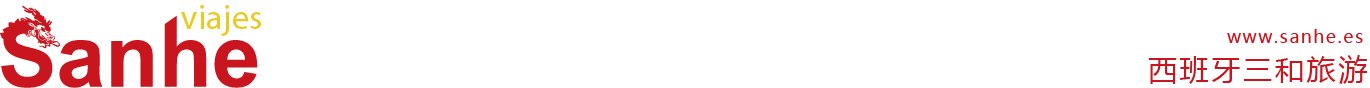 【西语团】葡萄牙七天六夜畅游，马德里、巴塞、瓦伦三地均可上团~行程单行程安排费用说明自费点其他说明产品编号1938出发地西班牙目的地行程天数7去程交通汽车返程交通汽车参考航班无无无无无产品亮点无无无无无产品介绍舒适大巴带您穿梭欧洲舒适大巴带您穿梭欧洲舒适大巴带您穿梭欧洲舒适大巴带您穿梭欧洲舒适大巴带您穿梭欧洲D1D1行程详情启程前往 法蒂玛从【上团城市】出发，途中短暂停留，下午晚些抵达【法蒂玛】。用餐早餐：X     午餐：X     晚餐：X   住宿无D2D2行程详情托马尔 - 法蒂玛早餐后酒店出发游览【托马尔】，游览神话一般的【托马尔纪念碑】和【基督教修道院】。用餐早餐：X     午餐：X     晚餐：X   住宿无D3D3行程详情波尔图早餐后从酒店出发，全天游览【波尔图】。用餐早餐：X     午餐：X     晚餐：X   住宿无D4D4行程详情里斯本早餐后酒店出发前往【里斯本】，欣赏城市的全景，并参观【罗西乌广场】，带方尖碑的【光复广场和方尖碑】，【热罗尼莫斯修道院】等标志性地点的官方指南。游览完毕后下午自由游览里斯本。之后返回酒店晚餐。用餐早餐：X     午餐：X     晚餐：X   住宿无D5D5行程详情奥比多斯 - 纳扎雷 - 阿尔科巴萨 - 巴塔利亚自费项目：用餐早餐：X     午餐：X     晚餐：X   住宿无D6D6行程详情科英布拉自费项目 - 科英布拉用餐早餐：X     午餐：X     晚餐：X   住宿无D7D7行程详情返程法蒂玛 - 马德里/瓦伦西亚/巴塞罗那用餐早餐：X     午餐：X     晚餐：X   住宿无费用包含1.往返旅游巴士1.往返旅游巴士1.往返旅游巴士费用不包含1.因交通延阻、罢工、天气、飞机、机器故障、航班取消或更改时间等不可抗力原因所导致的额外费用。1.因交通延阻、罢工、天气、飞机、机器故障、航班取消或更改时间等不可抗力原因所导致的额外费用。1.因交通延阻、罢工、天气、飞机、机器故障、航班取消或更改时间等不可抗力原因所导致的额外费用。项目类型描述停留时间参考价格1. 第五天：奥比多斯，纳扎雷，阿尔科巴萨，巴塔利亚，（全天含午餐）。45€/人预订须知自费项目退改规则预订完成后 不退不改